BEnefits of cardioHere’s what cardio does for your health:Gets your blood pumping Lowers your blood pressureStrengthens your immune system Helps to improve your sleepImproves your mental healthHelps to regulate blood sugarContributes to a healthy weightBoosts your brain powerBEnefits of cardioHere’s what cardio does for your health:Gets your blood pumping Lowers your blood pressureStrengthens your immune system Helps to improve your sleepImproves your mental healthHelps to regulate blood sugarContributes to a healthy weightBoosts your brain powerBEnefits of cardioHere’s what cardio does for your health:Gets your blood pumping Lowers your blood pressureStrengthens your immune system Helps to improve your sleepImproves your mental healthHelps to regulate blood sugarContributes to a healthy weightBoosts your brain powerBEnefits of cardioHere’s what cardio does for your health:Gets your blood pumping Lowers your blood pressureStrengthens your immune system Helps to improve your sleepImproves your mental healthHelps to regulate blood sugarContributes to a healthy weightBoosts your brain powerBEnefits of cardioHere’s what cardio does for your health:Gets your blood pumping Lowers your blood pressureStrengthens your immune system Helps to improve your sleepImproves your mental healthHelps to regulate blood sugarContributes to a healthy weightBoosts your brain power   Jigging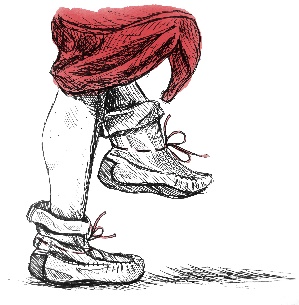 BEnefits of cardioHere’s what cardio does for your health:Gets your blood pumping Lowers your blood pressureStrengthens your immune system Helps to improve your sleepImproves your mental healthHelps to regulate blood sugarContributes to a healthy weightBoosts your brain power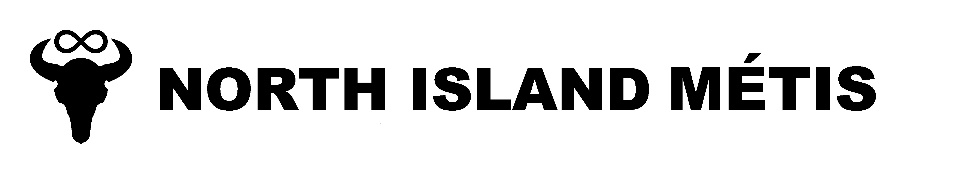 HistoryThe Métis people are well-known for their love of music and dance. Originating in the Red River area, Métis jigging is believed to have started in the mid-1800s.  The first recorded reference to the Red River Jig was in 1860 and today it is played at almost all Métis gatherings.  A couple of the other more popular dances include the Broom Dance and the Sash Dance.The Métis jig is a combination of First Nations dancing, Scottish and French-Canadian step-dancing.  The "Red River Jig", or as it is known in Michif, "oayache mannin," is the most famous Métis dance. This jig is a special fiddle tune that is played at almost all Métis functions and is danced in two parts. In the first part, a traditional jig step is performed while the fiddle plays a high section, then the fiddle switches to a lower section, and the second fancy footwork part of the dance is performed.  Métis fiddle music is known as crooked music, which means that the number of bars or beats of music is different than what’s expected or customary.southern michifFiddle – aen vyayloonRed River Jig – oayache manninFamily – faamiiFriend – aen naamiiKitchen Party – aen party di chwiizinnSash – sayncheur flayshii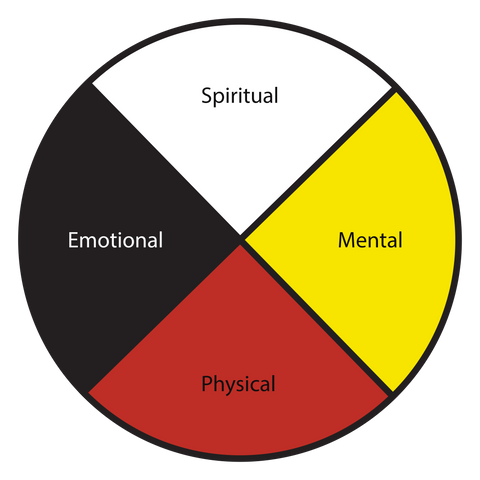 HistoryThe Métis people are well-known for their love of music and dance. Originating in the Red River area, Métis jigging is believed to have started in the mid-1800s.  The first recorded reference to the Red River Jig was in 1860 and today it is played at almost all Métis gatherings.  A couple of the other more popular dances include the Broom Dance and the Sash Dance.The Métis jig is a combination of First Nations dancing, Scottish and French-Canadian step-dancing.  The "Red River Jig", or as it is known in Michif, "oayache mannin," is the most famous Métis dance. This jig is a special fiddle tune that is played at almost all Métis functions and is danced in two parts. In the first part, a traditional jig step is performed while the fiddle plays a high section, then the fiddle switches to a lower section, and the second fancy footwork part of the dance is performed.  Métis fiddle music is known as crooked music, which means that the number of bars or beats of music is different than what’s expected or customary.southern michifFiddle – aen vyayloonRed River Jig – oayache manninFamily – faamiiFriend – aen naamiiKitchen Party – aen party di chwiizinnSash – sayncheur flayshiiHistoryThe Métis people are well-known for their love of music and dance. Originating in the Red River area, Métis jigging is believed to have started in the mid-1800s.  The first recorded reference to the Red River Jig was in 1860 and today it is played at almost all Métis gatherings.  A couple of the other more popular dances include the Broom Dance and the Sash Dance.The Métis jig is a combination of First Nations dancing, Scottish and French-Canadian step-dancing.  The "Red River Jig", or as it is known in Michif, "oayache mannin," is the most famous Métis dance. This jig is a special fiddle tune that is played at almost all Métis functions and is danced in two parts. In the first part, a traditional jig step is performed while the fiddle plays a high section, then the fiddle switches to a lower section, and the second fancy footwork part of the dance is performed.  Métis fiddle music is known as crooked music, which means that the number of bars or beats of music is different than what’s expected or customary.southern michifFiddle – aen vyayloonRed River Jig – oayache manninFamily – faamiiFriend – aen naamiiKitchen Party – aen party di chwiizinnSash – sayncheur flayshiiJigging provides the extra added bonus of creating a sense of community, culture and connection.The University of Saskatchewan is currently undergoing a three-year study to look at the health benefits of jigging versus other forms of cardio!